Program 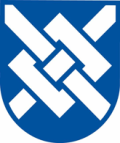 Netværksmøde for Bade- og bassinvand i Region Sjælland torsdag den 23. marts 2017 Sted: Greve Rådhus, Personalerummet, Rådhusholmen 10, 2670 Greve.Parkeringsmulighederne er begrænset, så vi opfordrer til samkørsel. Der er parkering foran og bag Rådhuset. Der er også parkeringsmuligheder ved Greve Svømmehal/ Greve Midt By Centeret; men her er parkeringen tidsbegrænset på de fleste pladser. Der er ca. 10 minutter fra s-tog station og busholdeplads.Program:9.00 – 9.30Kaffe og morgenbrød9.30 – 9.40Velkomst og valg af mødeleder/referent + navnerunde9.40 – 10.10TangErfaringer og problematikker v/Jens Erling Klindt Greve Kommune.10.10 – 10.25VinterbadningKrav/ingen krav v/Jens Erling Klindt Greve Kommune.10.25 – 10.55Modelberegningv/DHI eller Jens Erling Klindt Greve Kommune 10.55 – 11.05Kort pause11.05 – 11.20EmbedslægenAktuelle erfaringer v/Jens Erling Klindt11.20 – 11.40PULS/Mermaid.Hængepartier/ erfaringer.11.40 – 11.45KTCFif/tilmelding. 11.45 – 12.00Løst og fast herunder evaluering/opsamling på formiddagen12.00 – 12.45Frokost12:45 – 12:55Velkomst + navnerunde12:55 – 13:40Høje Tåstrup SvømmehalNyt 50 meter bassin, problematikker, udfordringer v/Lene Bagh Høje Tåstrup Kommune.13:40 - 13:55Håndtering af fækalier og opkastVejledning vs Ny metode i Københavns Kommune og snart også i Køge. v/Mette Buker Køge Kommune.13:55 -14:10Lavkloring og klore lavt2 forskellige metoder v/ Mette Buker Køge Kommune.14.10 – 14:25Kaffe og kage + løst og fast herunder evaluering/opsamling på eftermiddagen + valg til planlægningsgruppen14.25 – 14.35Gåtur til Greve Svømmehal14:45 – 15:45Intro + rundvisning i Greve Svømmehal.v/Bodil V. Nielsen og Lean Jensen Greve Svømmehal.Greve Svømmehal er blevet renoveret i 2009-2010. Svømmehallen har 5 bassiner og 4 vandbehandlingsanlæg. Der er installeret tromlefiltre, som fjerner de fleste hudceller inden de går i opløsning. Greve Svømmehal har tilladelse til lavkloring og stor fokus på hygiejne. Som følge deraf er THM lavt i alle bassiner.